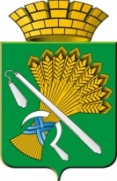 АДМИНИСТРАЦИЯ КАМЫШЛОВСКОГО ГОРОДСКОГО ОКРУГАП О С Т А Н О В Л Е Н И Еот 21.11.2019  N 1017Об организации временной площадки для сбора снега в зимний период 2019 года на территорииКамышловского городского округаВ соответствии с Федеральным законом Российской Федерации от 06.10.2003 года № 131-ФЗ «Об общих принципах организации местного самоуправления в Российской Федерации», Устава Камышловского городского округа, на основании Правил благоустройства, обеспечения санитарного содержания территории Камышловского городского округа в новой редакции, утвержденных решением Думы Камышловского городского округа от 21.02.2018 г. № 225 (в ред. от 18.10.2018 № 306), в целях обеспечения чистоты и порядка на территории Камышловского городского округа в зимний период 2019-2020 гг., администрация Камышловского городского округаПОСТАНОВЛЯЕТ:Определить место для размещения временной площадки для сбора снега в зимний период 2019-2020 годов по улице Кооперативная  в 150 м на северо-восток от жилого дома № 12 в Камышловском городском   округе.Юридическим и физическим лицам Камышловского городского округа осуществлять вывоз снега на временную площадку, месторасположение которой определено настоящим постановлением, в период с 22.11.2019 г. по 15.04.2020 г.Ответственность за содержание временной площадки для сбора снега возложить на директора муниципального казенного учреждения «Центр обеспечения  деятельности администрации Камышловского городского округа» Д. Ю. Фадеева.Опубликовать настоящее постановление в газете «Камышловские известия» и разместить на официальном сайте Камышловского городского округа в информационно-коммуникационной сети «Интернет»Контроль над исполнением настоящего постановления возложить на первого заместителя главы администрации Камышловского городского округа Бессонова Е.А.ГлаваКамышловского городского округа                                               А.В. Половников